Press ReleaseThe dissemination of the previous results has involved entities such as RETE – Association for the cooperation of Cities and Ports, www.retedigital.com, Cities on River - http://citiesonrivers.net, River Cities Platform Foundation, www.river-cities.net, Portus magazine, AIVP – Association International Villes et Ports http://www.aivp.org/ Paisea Magazine, reflecting a positive reception internationally. The international association - Isocarp, Knowledge for Better Cities, isocarp.org, is expected to list institutions that will continue to provide an international interdisciplinary vehicle for dissemination of results. Cultural institutions, urban design exhibitions and art festivals have been actively involved in the dissemination of previous results of the waterfront topic. The creation of a body of knowledge on the subject of waterfronts that contribute to the identification of long and short-term solutions is sustained by the edition of the web based material, production of documentaries, oriented towards the different audiences and publication of books. The investment in communication to reach new audiences through web tools, social networks and local media intends to disseminate and bring for public awareness, solutions that transform the waterfronts and the lives of their communities if local actors converge efforts and collaborate. For successful achievement, the research team integrates faculty from the Communication Department at Lusófona University. It is an asset to join scholars that have been doing work on waterfront with communication’s experts. The combination enhances the dissemination of the research team’s production. Issues on human development, territorial development, technology advancement and the societal implications, from the perspective of architects, urban planners and communities, are obviously not simple to address. This makes the call for a sound network linking the S.O.S. Climate waterfront research community (individually and institutionally) to each other to promote knowledge advancements and exchange that results in new expertise towards shaping our understanding of territories and communities needs on the urban environment. The necessity to share, systematize and upgrade knowledge on the subject is still dispersed and fragmented for many European waterfronts. The conflict between the present situation and the necessary transformation requires a cross sectorial and interdisciplinary approach. Our previous publications succeed to influence local administrations to take in consideration the results thus the challenges now facing climate change are required to receive feedback from local and international partners. 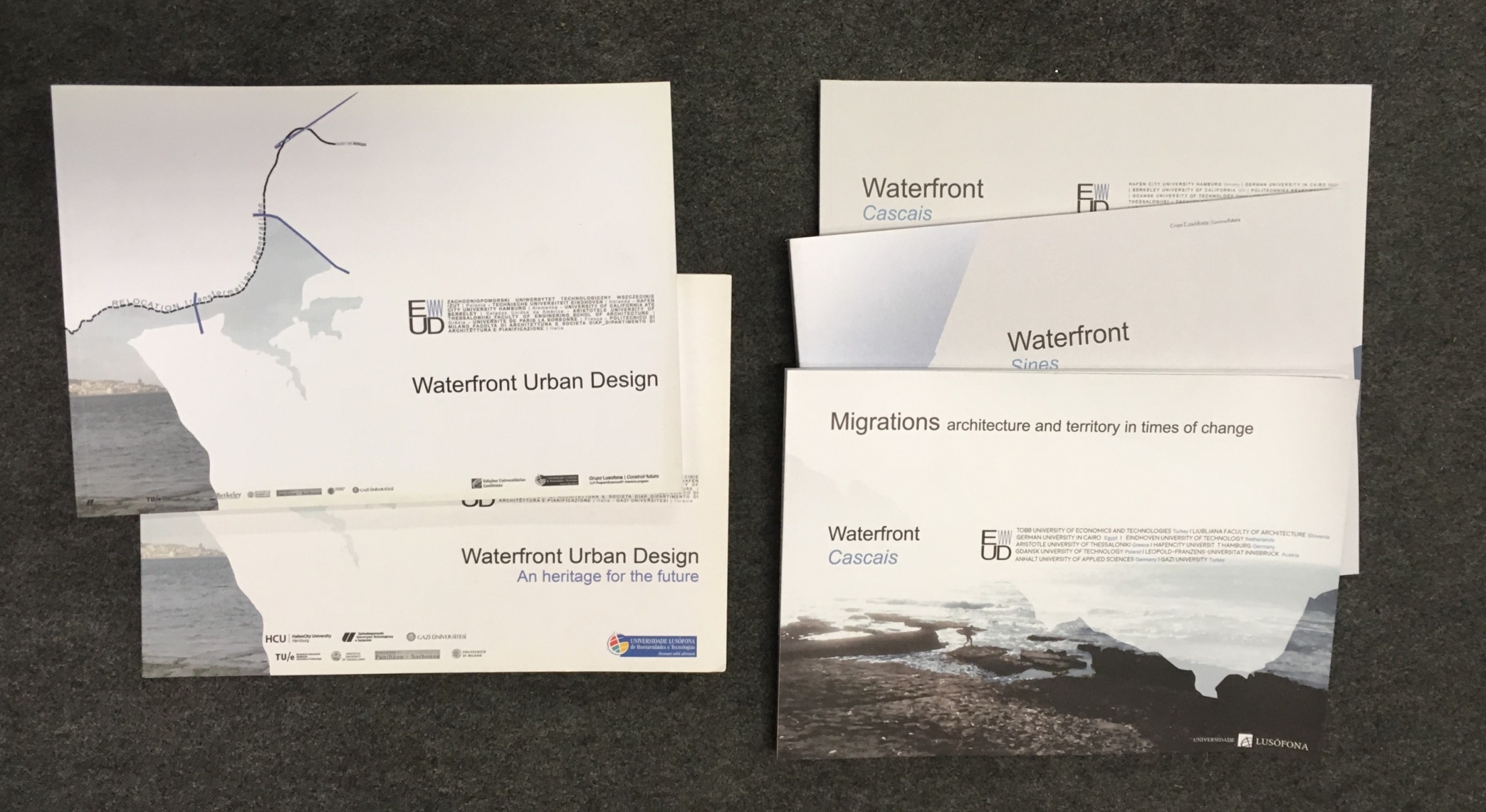 